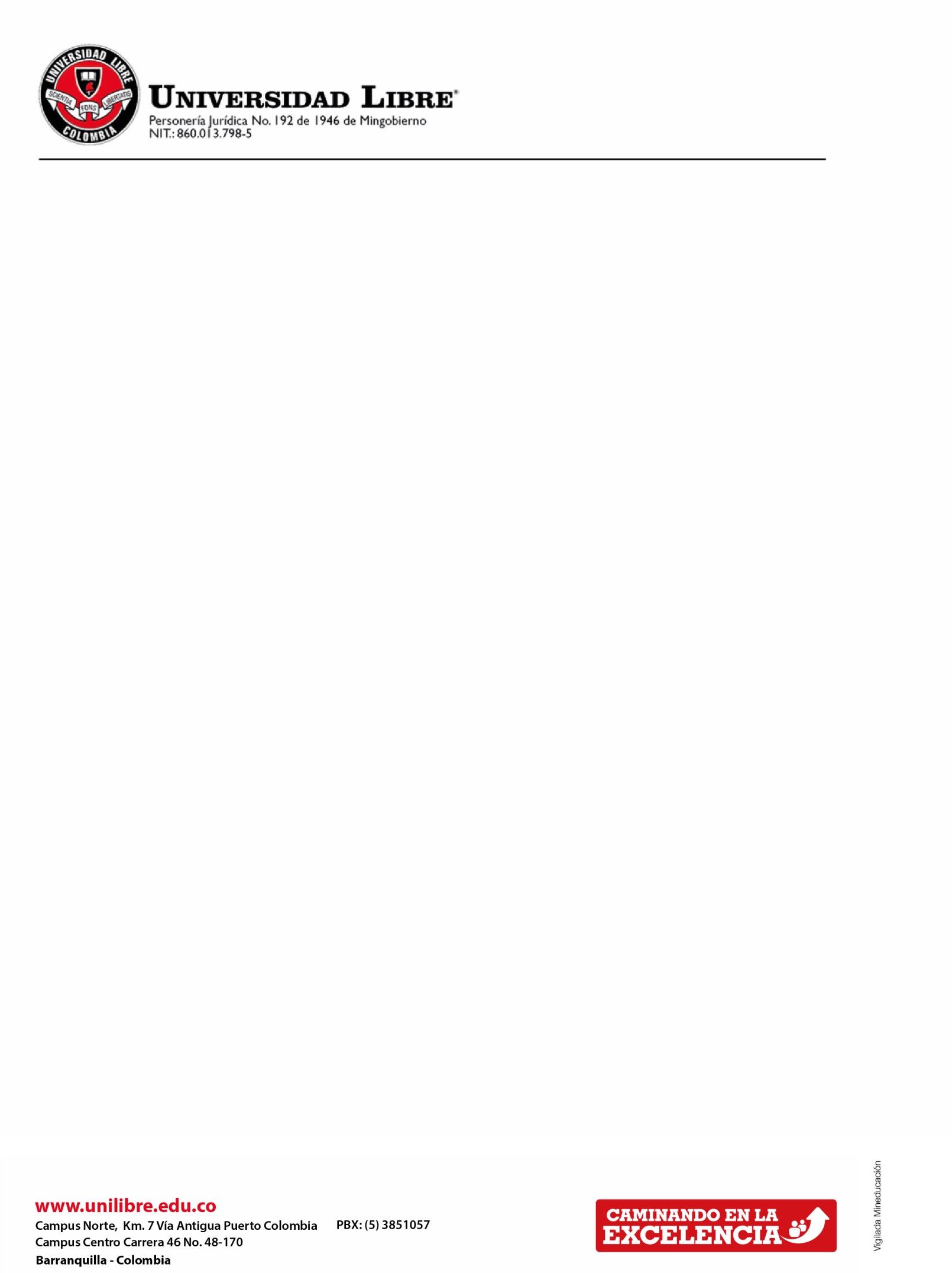 Anexo: Formato para entrega de trabajo de investigación (ponencia)Ponente (s), el siguiente formato debe ser diligenciado completamente de acuerdo con los criterios de su investigación, tipo de letra Times New Roman, Tamaño: 12 Alineamiento: izquierda e Interlineado: 2. Para los trabajos de investigación máximo 3 integrantes.Nota: el documento debe ser enviado en formato word al siguiente correo: martham.sanchezb@unilibre.edu.co – jainer.molina@unilibre.edu.co Ejemplo del Asunto: Ponencia - Universidad Libre seccional Barranquilla.MSc. Martha Sánchez Bolívar	MSc. Jainer Molina RomeroProyección Social FCS	Comité OrganizadorSeleccione, estado de la experiencia o Investigación:En cursoSeleccione, estado de la experiencia o Investigación:TerminadaSeleccione, eje temático de la ponencia:FamiliaSeleccione, eje temático de la ponencia:Salud MentalSeleccione, eje temático de la ponencia:Género y diversidadSeleccione, eje temático de la ponencia:Prevención de la enfermedad y mantenimiento de la salud.Seleccione, eje temático de la ponencia:Seguridad y salud en el trabajoSeleccione, eje temático de la ponencia:Medio ambiente y entorno saludable1. Titulo. En mayúsculas y negrita, centrado en la página (12 a 15 palabras).1. Titulo. En mayúsculas y negrita, centrado en la página (12 a 15 palabras).1. Titulo. En mayúsculas y negrita, centrado en la página (12 a 15 palabras).2. Resumen y Abstract   Información general para el lector en términos de descripción sobre el contenido del trabajo de investigación. (máximo de 200 palabras); - Palabras-clave (entre 3 a 6 palabras separadas por puntos) en los idiomas inglés y español.2. Resumen y Abstract   Información general para el lector en términos de descripción sobre el contenido del trabajo de investigación. (máximo de 200 palabras); - Palabras-clave (entre 3 a 6 palabras separadas por puntos) en los idiomas inglés y español.2. Resumen y Abstract   Información general para el lector en términos de descripción sobre el contenido del trabajo de investigación. (máximo de 200 palabras); - Palabras-clave (entre 3 a 6 palabras separadas por puntos) en los idiomas inglés y español.3. Cuerpo del trabajo (Introducción, problemática, justificación objetivos, marco teórico). (máximo de 4000 a 5000 palabras).4. Metodología: Presentación del tipo de investigación, diseño, población, muestra y técnica de recolección de datos. (máximo de 2000 palabras).5. Resultados: Describir de acuerdo con el diseño del estudio, representándolas según la metodología elegida. (máximo de 2000 palabras). (máximo 6 tablas o gráficos).6. Conclusión o recomendaciones: Describir los aspectos teniendo en cuenta el momento en él se encuentra la investigación (avance o resultados finales). (máximo de 2000 palabras).6. Referencia bibliográficas: Mínimo 15 referencias en formato Vancouver